HematoLogics, Inc.3161 Elliott Avenue, Suite 200, Seattle, WA 98121 Phone (800) 860-0934 Fax: (206) 223-5550 www.hematologics.comMYD88/CXCR4 TestingHematoLogics ∆N:™ (Difference from Normal) Flow Cytometry followed by Flow Cytometric Cell Sorting (FACS) of Plasma and Lymphoid cells increases the specificity of MYD88 L265P detection by 33% allowing for a more accurate diagnosis of Waldenström’s/Lymphoplasmacytic Lymphoma.MYD88 L265P is not restricted to an LPL/WM diagnosis, it can also be found in IgM monoclonal gammopathy of undetermined significance or Splenic Marginal Zone Lymphoma and other B-cell chronic lymphoproliferative disorders.A confirmed diagnosis of WM/LPL has MYD88 L265P mutations in both Lymphoid and Plasma cell populations.Magnetic Beads cannot be used because it does not give a pure enough sample.HematoLogics FACS of Plasma and Lymphoid cells increases the sensitivity of CXCR4 detection by 63%A mutation in CXCR4 may promote resistance to Ibrutinib, a Bruton’s tyrosine inhibitor used in the treatment of WM.MYD88 p.L265P analysis in B-cell (BC) vs plasma cell (PC) fractions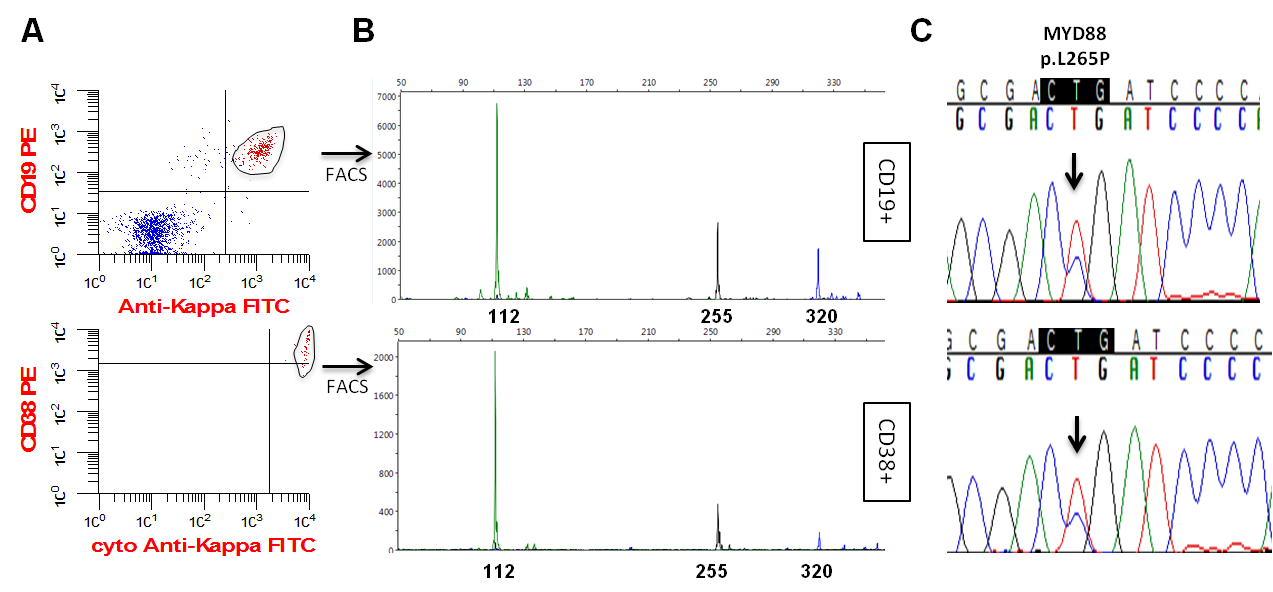 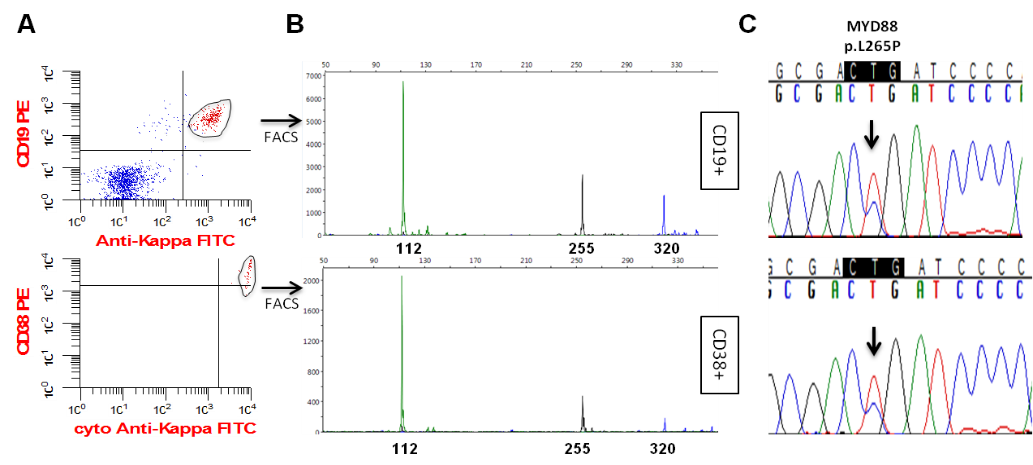                             B. Burnworth et al. / Leukemia Research 51 (2016) 41–48Best for Your Patient – Best for You